OTWORZYMY TWOJEJ FIRMIE DRZWI DO USA28 marca 2017 r.Łódzka Agencja Rozwoju Regionalnego Łódź, ul. Narutowicza 34ZAPRASZAMYna seminarium„Rynek amerykański: perspektywy i możliwości handlowe 
dla polskich przedsiębiorców”organizowane przez Centrum Obsługi Inwestorów i Eksporterów przy Urzędzie Marszałkowskim Województwa Łódzkiego wspólnie z Łódzką Agencję Rozwoju Regionalnego S.A.a prezentowane przezamerykańską instytucję rozwoju regionalnego Virginia Economic Development Partnership (VEDP).Spotkanie odbędzie się 28 marca 2017 r. w siedzibie Łódzkiej Agencji Rozwoju Regionalnego (ŁARR) w Łodzi przy ul. Narutowicza 34 w godzinach 10.00 - 16.00.  Rejestracja gości prowadzona będzie w godz. 9.30 - 10.00. 
O godzinie 16.00 przewidziany jest Biznes Mixer.ZAKRES TEMATYCZNYI. OGÓLNY OBRAZ RYNKU AMERYKAŃSKIEGO Dlaczego warto wybrać rynek amerykański?Gdzie i w jaki sposób rozpocząć ekspansję na ten rynek?- Praktyczne metody wejście na rynek amerykański.- Najczęściej spotykane bariery handlowe związane z wejściem na rynek USA.- Aspekty prawne prowadzenia działalności gospodarczej w USA.II.  NAJBARDZIEJ ATRAKCYJNE REGIONY W USA NA PROWADZENIE DZIAŁALNOŚCI GOSPODARCZEJ: STAN VIRGINIADlaczego warto wybrać stan Virginia?W jaki sposób stan ten wyróżnia się na tle innych amerykańskich stanów?Co konkretnie oferuje przedsiębiorcom?Jakie polskie firmy obecne są już w tym stanie?III.   DODATKOWE INFORMACJE O RYNKU AMERYKAŃSKIMKto może pomóc polskiemu przedsiębiorcy zainteresowanemu wejściem na rynek amerykański?Perspektywy rozwoju współpracy Polska-USA w kontekście obecnych przeobrażeń politycznych 
i gospodarczych.Etykieta biznesowa w USA.Jeśli jesteście Państwo zainteresowani wzięciem udziału w spotkaniu informacyjnym, uprzejmie prosimy o wypełnienie poniższego formularza zgłoszeniowego i odesłanie go faksem pod numer: 
42 291-98-41 lub pocztą elektroniczną na adres: joanna.niedzwiecka@lodzkie.plFORMULARZ ZGŁOSZENIOWYProsimy o potwierdzenie uczestnictwa nie później niż do wtorku 21 marca 2017 r.
Jednocześnie uprzejmie informujemy, że organizator zastrzega sobie prawo zapisania na listę uczestników nie więcej niż 3 osób z jednej firmy. Potwierdzeniem wpisania Państwa na listę uczestników spotkania będzie
e-mail odesłany przez organizatora.ZAPRASZAMY DO UDZIAŁU!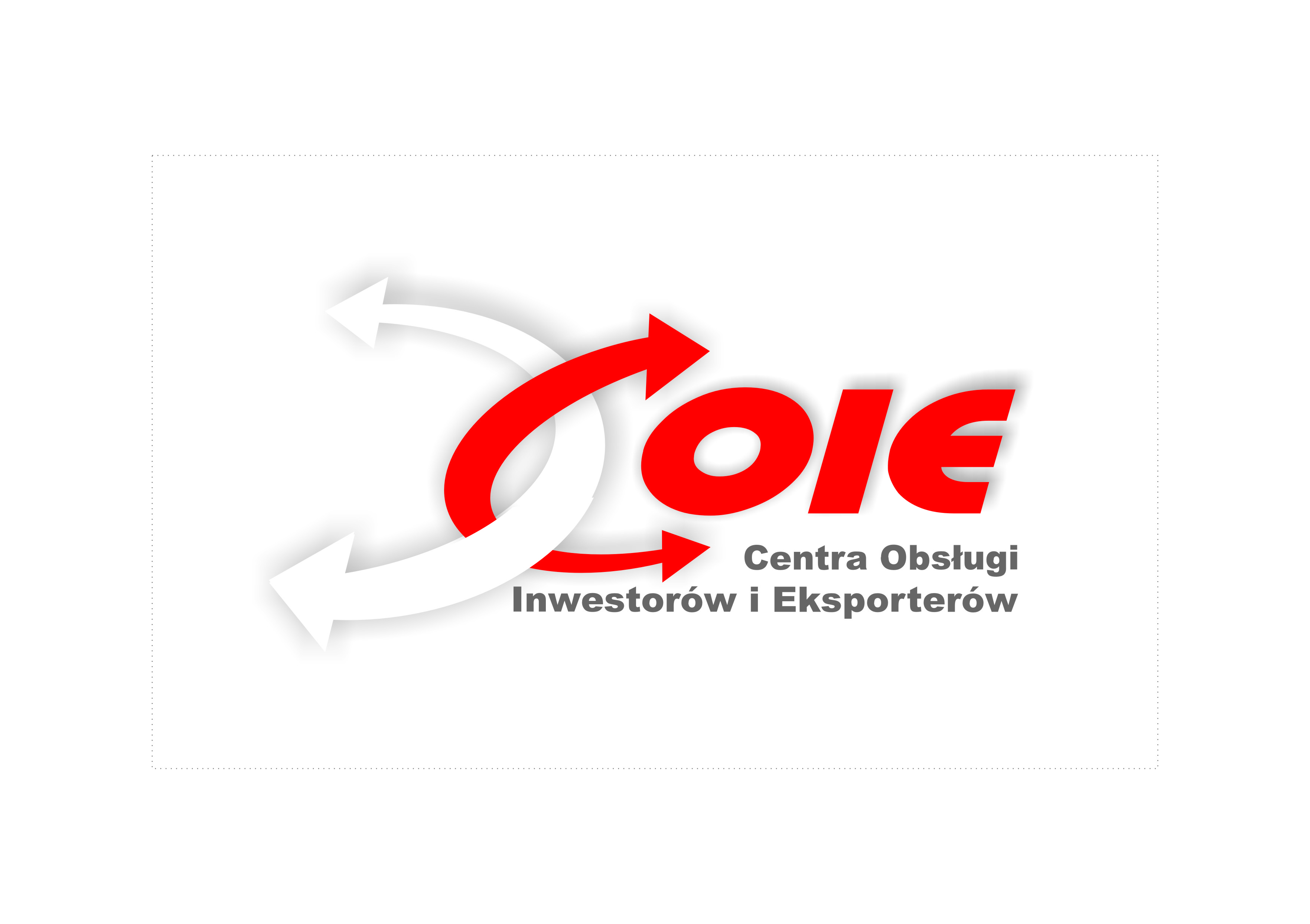 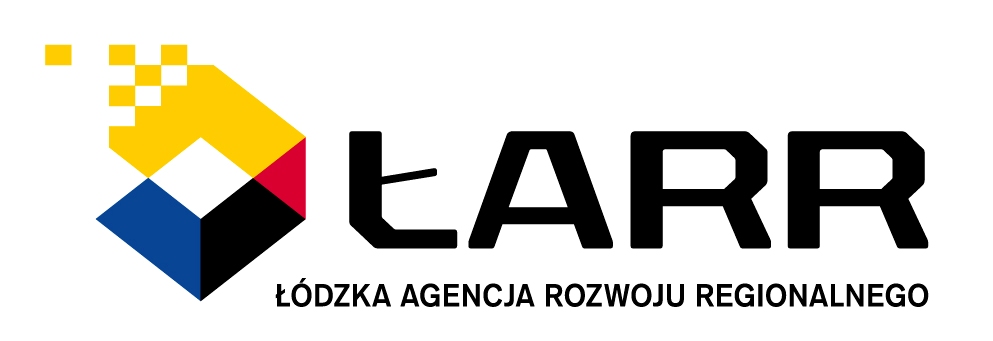 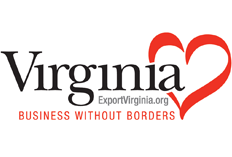 Nazwa firmyImięNazwiskoStanowiskoE-mailTelefonWWWBiznes mixer(tak/nie)